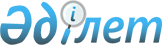 О внесении изменений в решение маслихата Тайыншинского района Северо-Казахстанской области от 24 декабря 2021 года № 108 "Об утверждении бюджета Тайыншинского района Северо-Казахстанской области на 2022 - 2024 годы"Решение маслихата Тайыншинского района Северо-Казахстанской области от 14 апреля 2022 года № 161
      Маслихат Тайыншинского района Северо-Казахстанской области РЕШИЛ:
      1. Внести в решение маслихата Тайыншинского района Северо-Казахстанской области "Об утверждении бюджета Тайыншинского района Северо-Казахстанской области на 2022 - 2024 годы" от 24 декабря 2021 года № 108 (зарегистрировано в Реестре государственной регистрации нормативных правовых актов под № 26161) следующие изменения:
      пункт 1 изложить в новой редакции:
      "1. Утвердить бюджет Тайыншинского района Северо-Казахстанской области на 2022 - 2024 годы согласно приложениям 1, 2, 3 и 4 к настоящему решению соответственно, в том числе на 2022 год в следующих объемах:
      1) доходы – 11419938 тысяч тенге:
      налоговые поступления – 1319441 тысяч тенге;
      неналоговые поступления – 11514 тысяч тенге;
      поступления от продажи основного капитала – 20420 тысяч тенге;
      поступления трансфертов – 10068563 тысяч тенге;
      2) затраты – 11723241,8 тысяч тенге; 
      3) чистое бюджетное кредитование – 54834 тысяч тенге:
      бюджетные кредиты – 68918 тысяч тенге;
      погашение бюджетных кредитов – 14084 тысяч тенге;
      4) сальдо по операциям с финансовыми активами – 0 тысяч тенге:
      приобретение финансовых активов – 0 тысяч тенге;
      поступления от продажи финансовых активов государства – 0 тысяч тенге; 
      5) дефицит (профицит) бюджета – -358137,8 тысяч тенге;
      6) финансирование дефицита (использование профицита) бюджета – 358137,8 тысяч тенге:
      поступление займов – 68918 тысяч тенге;
      погашение займов – 14086,5 тысяч тенге;
      используемые остатки бюджетных средств – 303306,3 тенге.";
      приложения 1 к указанному решению изложить в новой редакции согласно приложению к настоящему решению.
       2. Настоящее решение вводится в действие с 1 января 2022 года. Бюджет Тайыншинского района Северо-Казахстанской области на 2022 год
					© 2012. РГП на ПХВ «Институт законодательства и правовой информации Республики Казахстан» Министерства юстиции Республики Казахстан
				
      Секретарь маслихата Тайыншинского районаСеверо-Казахстанской области 

С. Бекшенов
Приложениек решению маслихатаТайыншинского районаСеверо-Казахстанской областиот 14 апреля 2022 года № 161Приложение 1к решению маслихатаТайыншинского районаСеверо-Казахстанской областиот 24 декабря 2021 года № 108
Категория
Категория
Категория
Наименование
Сумма, тысяч тенге
Класс
Класс
Наименование
Сумма, тысяч тенге
Подкласс
Наименование
Сумма, тысяч тенге
1) Доходы
11419938
1
Налоговые поступления
1319441
03
Социальный налог
850107
1
Социальный налог
850107
04
Hалоги на собственность
254320
1
Hалоги на имущество
254320
05
Внутренние налоги на товары, работы и услуги
203005
2
Акцизы
5305
3
Поступления за использование природных и других ресурсов
172000
4
Сборы за ведение предпринимательской и профессиональной деятельности
25700
08
Обязательные платежи, взимаемые за совершение юридически значимых действий и (или) выдачу документов уполномоченными на то государственными органами или должностными лицами
12009
1
Государственная пошлина
12009
2
Неналоговые поступления
11514
01
Доходы от государственной собственности
7956
5
Доходы от аренды имущества, находящегося в государственной собственности
7940
7
Вознаграждения по кредитам, выданным из государственного бюджета
16
06
Прочие неналоговые поступления
3558
1
Прочие неналоговые поступления
3558
3
Поступления от продажи основного капитала
20420
01
Продажа государственного имущества, закрепленного за государственными учреждениями
20420
1
Продажа государственного имущества, закрепленного за государственными учреждениями
20420
4
Поступления трансфертов 
10068563
01
Трансферты из нижестоящих органов государственного управления
53034,8
3
Трансферты из бюджетов городов районного значения, сел, поселков, сельских округов
53034,8
02
Трансферты из вышестоящих органов государственного управления
10015528,2
2
Трансферты из областного бюджета
10015528,2
Функциональная группа
Функциональная группа
Функциональная группа
Наименование
Сумма, тысяч тенге
Администратор бюджетных программ
Администратор бюджетных программ
Наименование
Сумма, тысяч тенге
Программа
Наименование
Сумма, тысяч тенге
2) Затраты
11723241,8
01
Государственные услуги общего характера
1208788,6
112
Аппарат маслихата района (города областного значения)
39636
001
Услуги по обеспечению деятельности маслихата района (города областного значения)
39416
003
Капитальные расходы государственного органа
220
122
Аппарат акима района (города областного значения)
474506,4
001
Услуги по обеспечению деятельности акима района (города областного значения)
237065
003
Капитальные расходы государственного органа
113
113
Целевые текущие трансферты нижестоящим бюджетам
237328,4
459
Отдел экономики и финансов района (города областного значения)
83675
001
Услуги по реализации государственной политики в области формирования и развития экономической политики, государственного планирования, исполнения бюджета и управления коммунальной собственностью района (города областного значения)
74814
003
Проведение оценки имущества в целях налогообложения
1968
010
Приватизация, управление коммунальным имуществом, постприватизационная деятельность и регулирование споров, связанных с этим
6543
015
Капитальные расходы государственного органа
350
495
Отдел архитектуры, строительства, жилищно-коммунального хозяйства, пассажирского транспорта и автомобильных дорог района (города областного значения)
610971,2
001
Услуги по реализации государственной политики на местном уровне в области архитектуры, строительства, жилищно-коммунального хозяйства, пассажирского транспорта и автомобильных дорог
48761
003
Капитальные расходы государственного органа
590
113
Целевые текущие трансферты нижестоящим бюджетам
228287,2
114
Целевые трансферты на развитие нижестоящим бюджетам
333333
02
Оборона
16356
122
Аппарат акима района (города областного значения)
16356
005
Мероприятия в рамках исполнения всеобщей воинской обязанности
12445
006
Предупреждение и ликвидация чрезвычайных ситуаций масштаба района (города областного значения)
2446
007
Мероприятия по профилактике и тушению степных пожаров районного (городского) масштаба, а также пожаров в населенных пунктах, в которых не созданы органы государственной противопожарной службы
1465
03
Общественный порядок, безопасность, правовая, судебная, уголовно-исполнительная деятельность
5014
495
Отдел архитектуры, строительства, жилищно-коммунального хозяйства, пассажирского транспорта и автомобильных дорог района (города областного значения)
5014
019
Обеспечение безопасности дорожного движения в населенных пунктах
5014
06
Социальная помощь и социальное обеспечение
661016
451
Отдел занятости и социальных программ района (города областного значения)
661016
001
Услуги по реализации государственной политики на местном уровне в области обеспечения занятости и реализации социальных программ для населения
53251
002
Программа занятости
166141
005
Государственная адресная социальная помощь
42206
006
Оказание жилищной помощи
745
007
Социальная помощь отдельным категориям нуждающихся граждан по решениям местных представительных органов
22281
010
Материальное обеспечение детей-инвалидов, воспитывающихся и обучающихся на дому
1260
011
Оплата услуг по зачислению, выплате и доставке пособий и других социальных выплат
1225
014
Оказание социальной помощи нуждающимся гражданам на дому
207428
017
Обеспечение нуждающихся инвалидов протезно-ортопедическими, сурдотехническими и тифлотехническими средствами, специальными средствами передвижения, обязательными гигиеническими средствами, а также предоставление услуг санаторно-курортного лечения, специалиста жестового языка, индивидуальных помощников в соответствии с индивидуальной программой реабилитации инвалида
88331
023
Обеспечение деятельности центров занятости населения
77312
057
Обеспечение физических лиц, являющихся получателями государственной адресной социальной помощи, телевизионными абонентскими приставками
836
07
Жилищно-коммунальное хозяйство
3334996,2
495
Отдел архитектуры, строительства, жилищно-коммунального хозяйства, пассажирского транспорта и автомобильных дорог района (города областного значения)
3334996,2
007
Проектирование и (или) строительство, реконструкция жилья коммунального жилищного фонда
10000
008
Организация сохранения государственного жилищного фонда
23188
016
Функционирование системы водоснабжения и водоотведения
380
026
Организация эксплуатации тепловых сетей, находящихся в коммунальной собственности районов (городов областного значения)
57169,2
028
Содержание мест захоронений и захоронение безродных
297
058
Развитие системы водоснабжения и водоотведения в сельских населенных пунктах
2939962
098
Приобретение жилья коммунального жилищного фонда
304000
08
Культура, спорт, туризм и информационное пространство
340280
456
Отдел внутренней политики района (города областного значения)
51676
001
Услуги по реализации государственной политики на местном уровне в области информации, укрепления государственности и формирования социального оптимизма граждан
23039
002
Услуги по проведению государственной информационной политики
19285
003
Реализация мероприятий в сфере молодежной политики
9352
457
Отдел культуры, развития языков, физической культуры и спорта района (города областного значения)
273604
001
Услуги по реализации государственной политики на местном уровне в области культуры, развития языков, физической культуры и спорта
33537
003
Поддержка культурно-досуговой работы
60217
006
Функционирование районных (городских) библиотек
155036
007
Развитие государственного языка и других языков народа Казахстана
1190
009
Проведение спортивных соревнований на районном (города областного значения) уровне
413
010
Подготовка и участие членов сборных команд района (города областного значения) по различным видам спорта на областных спортивных соревнованиях
7425
032
Капитальные расходы подведомственных государственных учреждений и организаций
2055
113
Целевые текущие трансферты нижестоящим бюджетам
13731
495
Отдел архитектуры, строительства, жилищно-коммунального хозяйства, пассажирского транспорта и автомобильных дорог района (города областного значения)
15000
036
Развитие объектов культуры
15000
10
Сельское, водное, лесное, рыбное хозяйство, особо охраняемые природные территории, охрана окружающей среды и животного мира, земельные отношения
103508
459
Отдел экономики и финансов района (города областного значения)
9229
099
Реализация мер по оказанию социальной поддержки специалистов 
9229
462
Отдел сельского хозяйства района (города областного значения)
57206
001
Услуги по реализации государственной политики на местном уровне в сфере сельского хозяйства
47311
006
Капитальные расходы государственного органа
3495
113
Целевые текущие трансферты нижестоящим бюджетам
6400
463
Отдел земельных отношений района (города областного значения)
37073
001
Услуги по реализации государственной политики в области регулирования земельных отношений на территории района (города областного значения)
37073
12
Транспорт и коммуникации
1465349
495
Отдел архитектуры, строительства, жилищно-коммунального хозяйства, пассажирского транспорта и автомобильных дорог района (города областного значения)
1465349
023
Обеспечение функционирования автомобильных дорог
33555
034
Реализация приоритетных проектов транспортной инфраструктуры
1408794
039
Субсидирование пассажирских перевозок по социально значимым городским (сельским), пригородным и внутрирайонным сообщениям
23000
13
Прочие
41377
459
Отдел экономики и финансов района (города областного значения)
16190
008
Разработка или корректировка, а также проведение необходимых экспертиз технико-экономических обоснований местных бюджетных инвестиционных проектов и конкурсных документаций проектов государственно-частного партнерства, концессионных проектов, консультативное сопровождение проектов государственно-частного партнерства и концессионных проектов
6500
012
Резерв местного исполнительного органа района (города областного значения)
9690
469
Отдел предпринимательства района (города областного значения)
25187
001
Услуги по реализации государственной политики на местном уровне в области развития предпринимательства 
25187
15
Трансферты
4545431,6
459
Отдел экономики и финансов района (города областного значения)
4545431,6
006
Возврат неиспользованных (недоиспользованных) целевых трансфертов
1028,7
024
Целевые текущие трансферты из нижестоящего бюджета на компенсацию потерь вышестоящего бюджета в связи с изменением законодательства
4034117
038
Субвенции
266193
054
Возврат сумм неиспользованных (недоиспользованных) целевых трансфертов, выделенных из республиканского бюджета за счет целевого трансферта из Национального фонда Республики Казахстан
244092,9
3) Чистое бюджетное кредитование
54834
Бюджетные кредиты
68918
10
Сельское, водное, лесное, рыбное хозяйство, особо охраняемые природные территории, охрана окружающей среды и животного мира, земельные отношения
68918
459
Отдел экономики и финансов района (города областного значения)
68918
018
Бюджетные кредиты для реализации мер социальной поддержки специалистов
68918
Категория
Категория
Категория
Наименование
Сумма, тысяч тенге
Класс
Класс
Наименование
Сумма, тысяч тенге
Подкласс
Наименование
Сумма, тысяч тенге
5
Погашение бюджетных кредитов
14084
01
Погашение бюджетных кредитов
14084
1
Погашение бюджетных кредитов, выданных из государственного бюджета
14084
Функциональная группа
Функциональная группа
Функциональная группа
Наименование
Сумма, тысяч тенге
Администратор бюджетных программ
Администратор бюджетных программ
Наименование
Сумма, тысяч тенге
Программа
Наименование
Сумма, тысяч тенге
4) Сальдо по операциям с финансовыми активами
0
Категория
Категория
Категория
Наименование
Сумма, тысяч тенге
Класс
Класс
Наименование
Сумма, тысяч тенге
Подкласс
Наименование
Сумма, тысяч тенге
6
Поступления от продажи финансовых активов государства
0
01
Поступления от продажи финансовых активов государства
0
1
Поступления от продажи финансовых активов внутри страны
0
5) Дефицит (профицит) бюджета
-358137,8
6) Финансирование дефицита (использование профицита) бюджета
358137,8
7
Поступления займов
68918
01
Внутренние государственные займы
68918
2
Договоры займа
68918
Функциональная группа
Функциональная группа
Функциональная группа
Наименование
Сумма, тысяч тенге
Администратор бюджетных программ
Администратор бюджетных программ
Наименование
Сумма, тысяч тенге
Программа
Наименование
Сумма, тысяч тенге
14
Обслуживание долга
1125,4
459
Отдел экономики и финансов района (города областного значения)
1125,4
021
Обслуживание долга местных исполнительных органов по выплате вознаграждений и иных платежей по займам из областного бюджета
1125,4
16
Погашение займов
14086,5
459
Отдел экономики и финансов района (города областного значения)
14086,5
005
Погашение долга местного исполнительного органа перед вышестоящим бюджетом
14084
022
Возврат неиспользованных бюджетных кредитов, выданных из местного бюджета
2,5
Категория
Категория
Категория
Наименование
Сумма, тысяч тенге
Класс
Класс
Наименование
Сумма, тысяч тенге
Подкласс
Наименование
Сумма, тысяч тенге
8
Используемые остатки бюджетных средств
303306,3
01
Остатки бюджетных средств
303306,3
1
Свободные остатки бюджетных средств
303306,3